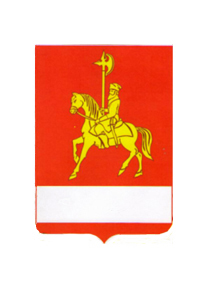 АДМИНИСТРАЦИЯ КАРАТУЗСКОГО РАЙОНАПОСТАНОВЛЕНИЕ 04.03.2022                                   с. Каратузское                                       № 180-пО внесении изменений в постановление администрации Каратузского района от 12.05.2020 № 401-п «О дополнительных мерах, направленных на предупреждение распространения коронавирусной инфекцией, вызванной 2019-nCoV, на территории Каратузского района»В соответствии с Федеральным законом от 21.12.1994 № 68-ФЗ «О защите населения и территорий от чрезвычайных ситуаций природного и техногенного характера», Федеральным законом от 30.03.1999 № 52-ФЗ «О санитарно-эпидемиологическом благополучии населения», Указом Президента Российской Федерации от 11.05.2020 № 316 «Об определении порядка продления действия мер по обеспечению санитарно-эпидемиологического благополучия населения в субъектах Российской Федерации в связи с распространением новой коронавирусной инфекции (COVID-19)», указом губернатора Красноярского края от 01.03.2022 года № 49-уг «О внесении изменений в указ Губернатора Красноярского края от 27.03.2020 № 71-уг «О дополнительных мерах, направленных на предупреждение распространения коронавирусной инфекции, вызванной 2019-nCoV, на территории Красноярского края», Законом Красноярского края от 10.02.2000 № 9-631 «О защите населения и территории Красноярского края от чрезвычайных ситуаций природного и техногенного характера», учитывая письмо Управления Федеральной службы по надзору в сфере защиты прав потребителей и благополучия человека по Красноярскому краю от 01.03.2022 № 24-00-17/02-3241-2022, руководствуясь ст.22, 26 Устава муниципального образования «Каратузский район» Красноярского края ПОСТАНОВЛЯЮ: 1.Внести в  постановление администрации Каратузского района от 12.05.2020 № 401-п «О дополнительных мерах, направленных на предупреждение распространения коронавирусной инфекцией, вызванной 2019-nCoV, на территории Каратузского района» следующие изменения:в преамбуле:слова «от 28.01.2022 № 24-00-17/02-1386-2022,» заменить словами «от 28.01.2022 № 24-00-17/02-1386-2022, от 01.03.2022 № 24-00-17/02-3241-2022,»;слова «от 29.12.2021 № 68,» заменить словами «от 29.12.2021 № 68, от 08.02.2022 № 3,»; признать утратившими силу пункты 1.5, 1.5.2;признать утратившими силу пункты  1.8;в абзаце первом пункта 1.8.1 слова «учреждения культуры и искусства» заменить словами «учреждения культуры и искусства (дворцы и дома культуры, клубы (за исключением ночных клубов (дискотек) и иных аналогичных объектов), дома народного творчества, центры культурного развития) (далее – учреждения культуры и искусства)»;признать утратившими силу пункты 1.8.2–1.13;в пункте 2:подпункт 1 признать утратившим силу;в подпункте 2 слова «, указанной в пунктах 1.9, 1.9.1 настоящего постановления» исключить;в подпункте 3 слова «пунктами 2.9.2–2.9.4» заменить словами «пунктом 2.9.2»;в пункте 2.9.2:в абзаце втором слова «, пунктом 2.9.4» исключить;в абзаце седьмом слова «в количестве не более 50 % от общей вместимости места проведения мероприятия и равномерной рассадкой зрителей – по 14 ноября 2021 года включительно, а с 15 ноября 2021 года – 70 % от общей вместимости места проведения мероприятия и равномерной рассадкой зрителей» исключить;признать утратившими силу пункты 2.9.3, 2.9.4, подпункт 3 пункта 3.11.7, пункт 3.11.9.2. Опубликовать настоящее постановление на «Официальном сайте администрации Каратузского района (www.karatuzraion.ru).3. Контроль за исполнением настоящего постановления оставляю за собой.4. Настоящее постановление вступает  в силу в день, следующий за днем его официального опубликования  в периодическом печатном издании «Вести муниципального образования «Каратузский район»». И.о. главы района                                                                                   Е.С. Мигла